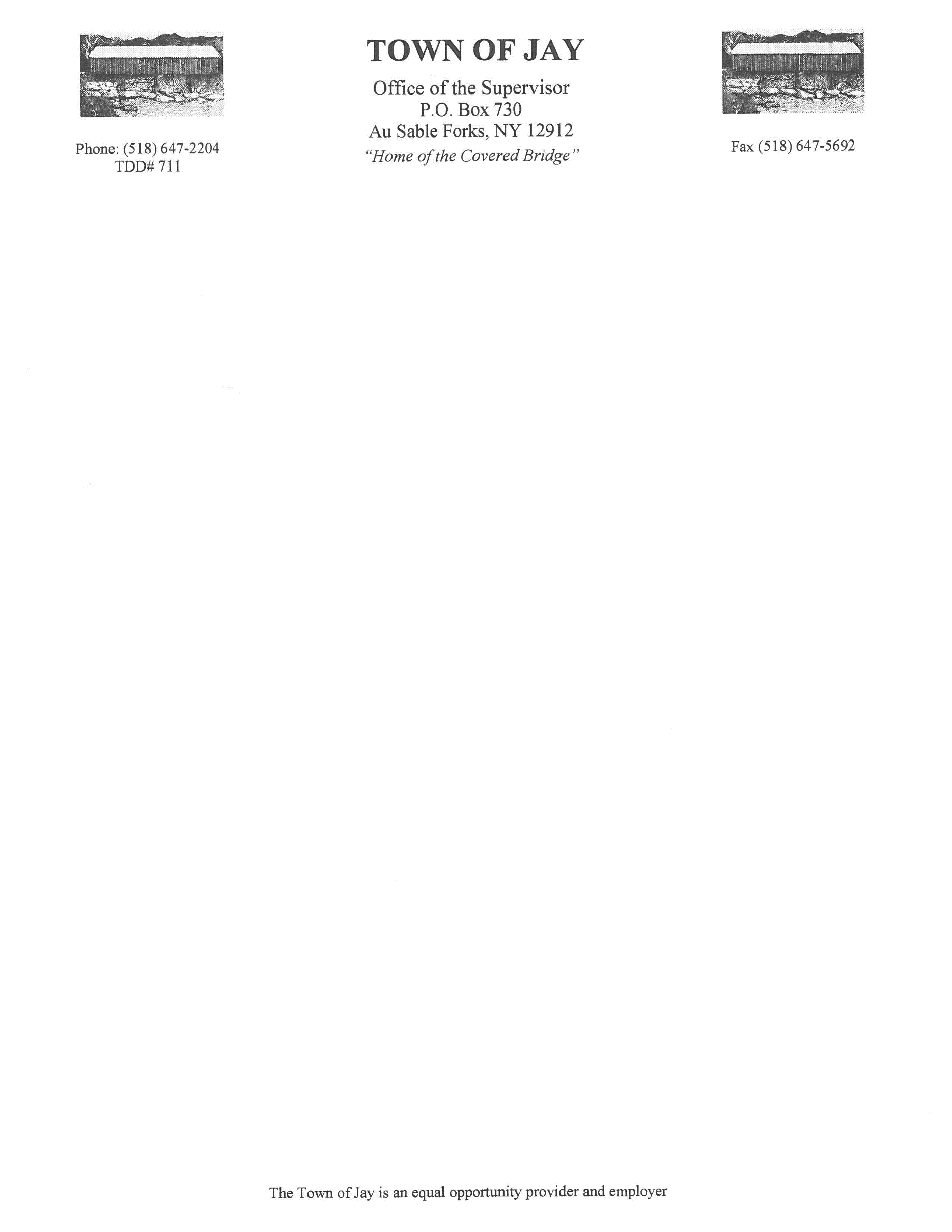 TOWN OF JAY/TOWN OF BLACK BROOK SPECIAL MEETINGJuly 25, 20226:00 PM @ TOWN OF BLACK BROOK OFFICESWelcomePledge to the FlagDiscuss options and funding of upgrades to the Waste Water Treatment PlantAmend NYS Town Law Section 202-b proceedings of 2/22/22 to include lagoon upgrade from $1.6M to $5.5MDiscuss and Pass Appropriate Resolutions to begin this projectSet date for Public Interest HearingAdjourn